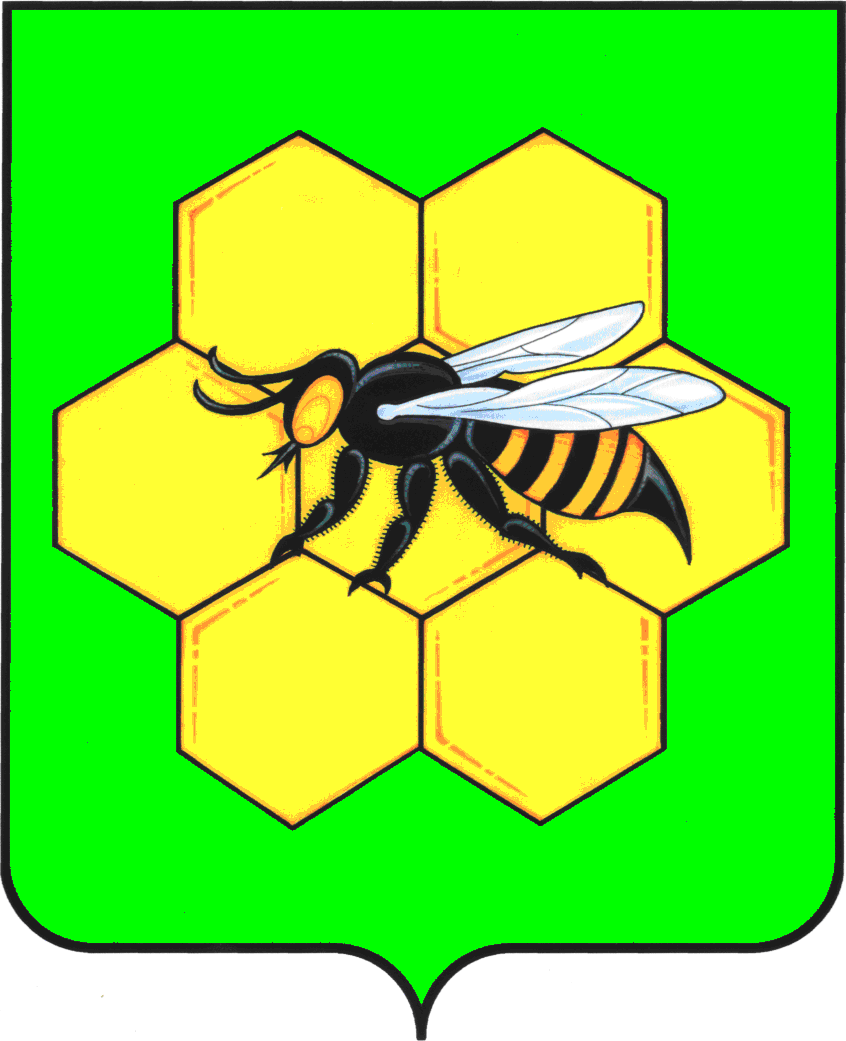 ГЛАВАМУНИЦИПАЛЬНОГО РАЙОНА ПЕСТРАВСКИЙСАМАРСКОЙ ОБЛАСТИПОСТАНОВЛЕНИЕ_______________№_______О назначении голосования по отбору общественных территорий для определения первоочередного благоустройства в муниципальном районе Пестравский Самарской области в 2018 годуВ соответствии с решением Собрания представителей муниципального района Пестравский Самарской области «О принятии порядка организации и проведения голосования по отбору общественных территорий для первоочередного благоустройства в муниципальном районе Пестравский Самарской области» №190 от 30 января 2018 года, руководствуясь статьями 41, 43 Устава муниципального района Пестравский Самарской области, ПОСТАНОВЛЯЮ:Назначить голосование по отбору общественных территорий для определения первоочередного благоустройства в муниципальном районе Пестравский Самарской области в 2018 году.Голосование проводится 18 марта 2018 с 8 ч. 15 мин. до 19 ч. 00 мин. по местному времени.Пункты нахождения территориальных счетных комиссий определить в соответствии с приложением 1.Опубликовать данное постановление в источниках официального опубликования.Контроль за исполнением настоящего постановления возложить на первого заместителя Главы муниципального района Пестравский  (В.В.Шаталов)Глава муниципальногорайона Пестравский 							А.П.Любаев Казанцев Е. А. 8(846)7421288Приложение 1к постановлению Главы                                                                муниципального района Пестравский Самарской области      №________от______________Участки нахождения территориальных счетных комиссий (ТСК)№ ТСКАдрес, место2219с. Пестравка, ул. Мира, 1 (помещение общежития (актовый зал))2220с. Пестравка, ул. Комсомольская, 27 (помещение административного здания ООО "Старт")2221с. Пестравка, ул. Крайнюковская, 105 (помещение ГБУЗ СО Пестравская ЦРБ)2222с. Пестравка, ул. Крайнюковская, 75 (помещение ГБОУ СО средней общеобразовательной школы с. Пестравка (фойе 1 этаж))2223с. Пестравка, ул. Крайнюковская, 75 (помещение ГБОУ СО средней общеобразовательной школы с. Пестравка (актовый зал))2224с. Пестравка, ул. Крайнюковская, 63 (помещение МКДЦ)2225с. Пестравка, ул. 50 лет Октября, 59, (ФОК)2226с. Пестравка, село Пестравка, 50 лет Октября, 65 (ДДТ)2215с. Марьевка, ул. Пенькова, 31 (помещение ГБОУ СО средней общеобразовательной школы с. Марьевка)2216с. Марьевка, Пенькова, 33 (помещение сельского Дома культуры)2201с. Высокое, ул. Телеграфная, д.23 (помещение администрации сельского поселения Высокое)2202с. Майское, ул. Центральная, д.11 (помещение сельского Дома культуры)